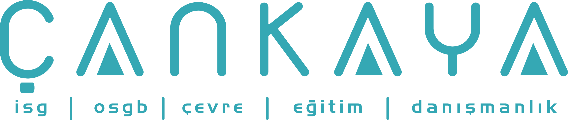 İŞBAŞI İSG KONUŞMALARI(TOOLBOX TALKS) No: 249                      			        Sayfa No: 1/2                                                                                                   BIÇAKLARLA GÜVENLİ ÇALIŞMAKaynak:http://www.toolboxtopics.com/Gen%20Industry/Practice%20Good%20Knife%20Safety.htmSirke gitmiş bir genç adamın hikayesi vardır. Çeşitli gösterilerin yapıldığı çadırlardan birinde, “Bir dolara, hayatın en büyük gerçeklerinden birini öğrenin” yazmaktadır. Bu yazı, genç adamın ilgisini çeker ve bu “Büyük Gerçek”i öğrenmek için içeri girer.Çadırın içinde, loş ışık altındaki bir taburede oturarak, elindeki değneği yontan yaşlı bir adam vardır. Yaşlı adam sürekli kendi kendine, “Bıçağı Kendinden Uzağa Doğru Kullan, Böylece Asla Kendini Kesmezsin” diye konuşmaktadır. Bunu duyan genç adam bunun bir hilekarlık olduğunu düşünerek, aldatıldığına inanır. “Büyük gerçek bu muydu?” diye kendine sorar. Ancak, bu tavsiye hayatı boyunca değerli olmuştur, çünkü tavsiyeyi asla unutmamıştır.Bıçak ve diğer kesici aletleri evde olduğu kadar işyerinde de sıklıkla kullanırız. Kağıt kutularının şeritlerini keseriz. Et, balık veya tavuk eti keseriz. Her tür kabı keserek açarız. İpleri, kumaşları ve birçok malzemeyi keseriz ve kullanımımıza uygun hale getiririz. Ancak, bunu her zaman güvenli şekilde yapmayız.Bir kişiyi bıçak kullanırken seyredin ve bıçağı kendilerine doğru tutarken ne kadar sık yaralanma riski yarattıklarını kendiniz fark edin. Kişilerin, ekmekleri göğüslerinde tutarak bıçağı kendilerine doğru hareket ettirdiklerini göreceksiniz. Bazen, ip keserken, ipi bükerek ikiye katlayıp, bıçağı da yukarı doğru tutarız. Bıçak ipi keserken, kesme işleminin kuvveti, bıçağı yüze veya diğer uzuvlara yönlendirebilir. Bu hiç iyi bir fikir değildir!Kutuları açmak için kullanılan maket bıçakları da, çoğunlukla kutunun en uzak noktasından başlayarak kişinin kendisine doğru çekerek kullanılır. Bu oldukça yanlıştır. Yaşlı adamın dediği gibi, “Bıçağı Kendinden Uzağa Doğru Kullan, Böylece Asla Kendini Kesmezsin”!Yaşlı adamın açıklamadığı diğer bir büyük gerçek de, “Keskin Bıçak Güvenli Bir Bıçaktır!” kuralıdır. Keskin bir bıçakla bir nesneyi kesmek daha az kuvvet gerektirir. Bu da size bıçağı daha iyi kontrol edebilme yetisi verir. Büyük bir kuvvet uygulandığında, bıçak istenenden daha derine kesebilir – bazen bu etiniz de olabilir. Bazen insanlar bıçağın iyice körleştiğinden şikayet ettiğinde, neden hala o bıçağı kullanmakta ısrar ettiklerini merak etmiyor musunuz?Bıçak kullanımını gerektiren işlerde el ve kol korumaları da kullanılmalıdır. Özel imal edilmiş eldivenler, elleri ve kolları kesiklerden ve delme yaralanmalarından korur. Akıllı çalışanlar bu koruyucuları sürekli kullanır.Son olarak da, bıçakları güvenli kullanmak için.Bileyin ya da imha edin!İş için uygun bıçağı kullanın.Uygun yerlerde kesilmeye dayanıklı eldiven kullanın.Her zaman bıçağı kendinizden uzağa doğru kullanın ve böylece asla kendinizi kesmezsiniz!İŞBAŞI İSG KONUŞMALARI(TOOLBOX TALKS)No: 249                                                                                                                       		      Sayfa No: 2/2                                                                                                   PRACTICE GOOD KNIFE SAFETY	 Kaynak:http://www.toolboxtopics.com/Gen%20Industry/Practice%20Good%20Knife%20Safety.htmThere is a story about a young boy who visited a traveling circus with a carnival sideshow. At one of the sideshow tents a barker pitched, "For a mere dollar, one of the great truths of life will be revealed!" This intrigued the boy, so he forked over his dollar and proceeded inside to learn this "Great Truth."Inside a tent was an old man sitting on a stool under a dimly lit light bulb, whittling on a stick. The old man repeated over and over again, "Always Cut Away From You and You'll Never Cut Yourself." At this point, the young man felt betrayed and figured he had been cheated. This was the great truth?? As a matter of fact, the advice was quite valuable to him throughout his life, because he never forgot it.Frequently we have a need to use knives and other cutting tools in our jobs, as well as at home. We cut bindings off boxes of paper. We cut seafood, meat or poultry. We open containers of all sorts. We cut ropes, cloth and various materials and adapt them to our use. But we don't always do this safely.Watch someone use a knife sometime and notice how often they risk being injured by cutting toward their body parts. You might see individuals hold a loaf of bread near their chest and cut toward themselves when slicing off a chunk. Sometimes when cutting a rope, we bend the rope into a loop and insert the knife into the loop facing upward. When the knife is drawn up through the rope, the force of the cutting action can bring it to the face or other body parts. This is not a good idea!An unwise but common use of box knives is to reach across the box and draw the knife toward you. This is foolish. As the old man said, "Always Cut Away From You and You'll Never Cut Yourself!"Another great truth which the old man didn't reveal is, "A Sharp Knife is a Safer Knife!" It takes less force to cut through an object with a sharp knife. This gives you greater control of the blade. When heavy force is applied, the blade often cuts deeper than intended--sometimes into your flesh. When someone tells you their knife is so dull it wouldn't cut hot butter, don't you wonder why they are still using it?Hand and arm protection is also available for occupations that require the use of knives. Specialty gloves protect hands and arms from cuts and punctures. Smart workers wear this protection consistently.The bottom line is to practice good Knife Safety.Sharpen it or get rid of it!Use the right knife for the job.Wear cut-resistant gloves when appropriate.Always cut away from you, and you'll never cut yourself!